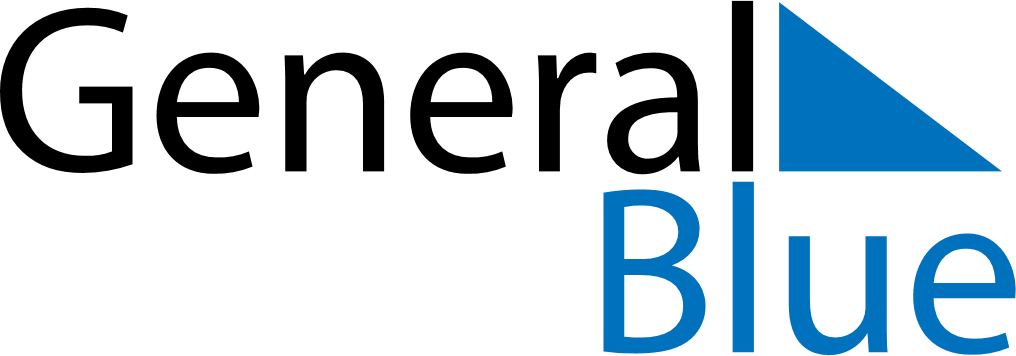 October 2030October 2030October 2030GuatemalaGuatemalaMONTUEWEDTHUFRISATSUN1234567891011121314151617181920Revolution Day2122232425262728293031